Version:  | Version effective: AudienceDepartment-widePurposeOverviewThe quick brown fox jumps over the lazy dog is an English-language pangram—a sentence that contains all of the letters of the English alphabet. Owing to its brevity and coherence, it has become widely known. The phrase is commonly used for touch-typing practice, testing typewriters and computer keyboards, displaying examples of fonts, and other applications involving text where the use of all letters in the alphabet is desired. ResponsibilitiesPosition 1The quick brown fox jumps over the lazy dog The quick brown fox jumps over the lazy dog. Position 2The quick brown fox jumps over the lazy dogProcess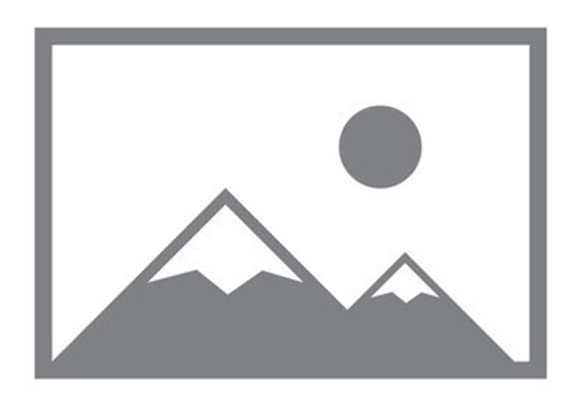 Image 1 – Sample imageStep 1The quick brown fox jumps over the lazy dogThe quick brown fox jumps over the lazy dog. DefinitionsLegislationNil Link 1 Link 2 Delegations/AuthorisationsNilLink 1 Link 2 Policies and procedures in this groupNilLink 1 Link 2 Supporting information for this procedureNilLink 1 Link 2 Other resourcesNilLink 1 Link 2 ContactReview dateSuperseded versionsPrevious seven years shown. Minor version updates not included.X.X The quick brown fox jumps over the lazy dogCreative Commons licenceRefer to the Creative Commons Australia site for further informationContent metadata, to be completed by author in consultation with the PPR team- Information not visible on published contentContent metadata, to be completed by PPR team - Information not visible on published contentAttachment metadata, to be completed by PPR team - Information not visible on published contentOne table for each attachment plus one for content PDF. To add more tables click + on bottom cornerTermDefinitionTerm 1The quick brown fox jumps over the lazy dog. The quick brown fox jumps over the lazy dog. The quick brown fox jumps over the lazy dog. Term 2The quick brown fox jumps over the lazy dog is an English-language pangram—a sentence that contains all of the letters of the English alphabet. Owing to its brevity and coherence, it has become widely known. The phrase is commonly used for touch-typing practice, testing typewriters and computer keyboards, displaying examples of fonts, and other applications involving text where the use of all letters in the alphabet is desired. Title          Populates from contentContent version number          Populates from contentVersion effective          Populates from contentCreative Commons licence                 Author to completePrimary category                 Author to completePrimary subcategory                 Author to completeSecondary category                 Author to completeSecondary subcategory                 Author to completeKeywords                 Author to completeDivision                 Author to completeBranch                 Author to completeBusiness unit                 Author to completeContent owner                 Author to completeContent author                 Author to completeNominated approver(s)                 Author to completeDescription          Populates from content
                   (Purpose section)Updates page description                 Author to completeContact information          Populates from contentContent type           PPR team to completeReview date           PPR team to completeHPRM record number           PPR team to completePublished HPRM record number           PPR team to completeHierarchy ID           PPR team to completeRisk control           PPR team to completeRisk number           PPR team to complete